Ministério da Educação 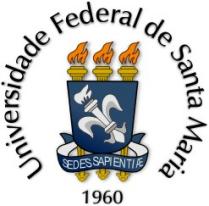 Universidade Federal de Santa Maria Pró-Reitoria de Assuntos EstudantisANEXO II - DECLARAÇÃO DE DESPESAS COM ALIMENTAÇÃO(IN 01/2020, 02/2021 e 03/2021, 01/2022 e 04/2022/PRAE/UFSM)Eu____________________________________________________________________, portador(a) do RG nº________________________ CPF n°__________________________, e matrícula __________________ residente e domiciliado(a) na cidade de ________________________, endereço:______________________________________ , declaro ter despendido os valores abaixo em despesas ade alimentação como segue abaixo:Obs: os valores recebidos da bolsa de Auxílio Alimentação Emergencial devem ser utilizados exclusivamente para as finalidades descritas acima, conforme Instruções Normativas 001/2020, 02/2021, 03/2021, 01/2022 e 04/2022/PRAE/UFSM.Declaro, ainda, a inteira responsabilidade pelas informações contidas neste documento, estando ciente de que a omissão ou a apresentação de informações e/ou documentos falsos implicam na obrigação de ressarcimento ao erário, além das medidas administrativas e judiciais cabíveis.Santa Maria - RS, _________de________________de_________________________________________Assinatura Digital do(a) estudanteMÊS/ ANOVALOR (R$)MARÇO DE 2020ABRIL DE 2020MAIO DE 2020JUNHO DE 2020JULHO DE 2020AGOSTO DE 2020SETEMBRO DE 2020OUTUBRO DE 2020NOVEMBRO DE 2020DEZEMBRO DE 2020JANEIRO DE 2021FEVEREIRO DE 2021MARÇO DE 2021ABRIL DE 2021MAIO DE 2021JUNHO DE 2021JULHO DE 2021AGOSTO DE 2021SETEMBRO DE 2021OUTUBRO DE 2021NOVEMBRO DE 2021DEZEMBRO DE 2021JANEIRO DE 2022FEVEREIRO DE 2022MARÇO DE 2022